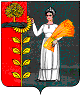 ПОСТАНОВЛЕНИЕАДМИНИСТРАЦИИ СЕЛЬСКОГО ПОСЕЛЕНИЯ ПУШКИНСКИЙ СЕЛЬСОВЕТ ДОБРИНСКОГО МУНИЦИПАЛЬНОГО РАЙОНА ЛИПЕЦКОЙ ОБЛАСТИ РОССИЙСКОЙ ФЕДЕРАЦИИ10.09.2019                                      с.Пушкино                                         №71О признании некоторых постановлений утратившими силуВ связи с проведенным мониторингом нормативно-правовых актов и  приведением в соответствие с  Земельным кодексом Российской Федерации, Федеральным законом от 27.07.2010№210 ФЗ «Об организации предоставления государственных и муниципальных услуг», Федеральным законом 06.10.2003 №131-ФЗ «Об общих принципах организации местного самоуправления в Российской Федерации» нормативной базы сельского поселения Пушкинский сельсовет администрация сельского поселения Пушкинский сельсовет	ПОСТАНОВЛЯЕТ:Признать утратившими силу постановления администрации:1.1 - «Об утверждении Административного регламента предоставления Администрацией сельского поселения Пушкинский сельсовет Добринского муниципального района муниципальной услуги по предоставлению на торгах земельных участков, находящихся в государственной собственности»;1.2 - № 59 от 01.12.2015 г «Об  утверждении  административного регламента предоставления администрацией   сельского  поселения  Пушкинский  сельсовет Добринского муниципального  района муниципальной услуги по  предоставлению  земельных  участков,  находящихся  в  государственной собственности, без проведения торгов»;1.3 - № 61 от 01.12.2019 г «Об утверждении административного регламента предоставления администрацией сельского поселения Пушкинский сельсовет Добринского муниципального района  муниципальной услуги по предварительному согласованию предоставления земельных  участков, находящихся в  государственной собственности»;2.  Контроль за исполнением данного постановления оставляю за собой. 3.  Настоящее постановление вступает в силу со дня его официального обнародованияГлава сельского поселения  Пушкинский сельсовет                                                         Н.Г. Демихова